Протокол № 39заседания членов Совета саморегулируемой организации  «Союз дорожно- транспортных строителей «СОЮЗДОРСТРОЙ»г. Москва                                                                            28  августа 2017 годаФорма проведения: очнаяПрисутствовали члены Совета:Кошкин Альберт Александрович – Президент АО «Сибмост», Хвоинский Леонид Адамович – Генеральный директор «СОЮЗДОРСТРОЙ», Андреев Алексей Владимирович – Генеральный директор ОАО «ДСК «АВТОБАН», Нечаев Александр Федорович – Председатель Совета директоров ООО «Севзапдорстрой»,  Любимов Игорь Юрьевич – Генеральный директор ООО «СК «Самори»,  Лилейкин Виктор Васильевич – Генеральный директор ЗАО «Союз-Лес», Данилин Алексей Валерьевич – Генеральный директор ООО «Бест-строй инжиниринг», Вагнер Яков Александрович – Генерального директора ООО «Стройсервис», Власов Владимир Николаевич – Генеральный директор ПАО «МОСТОТРЕСТ», Гордон Семен Лазаревич – Генеральный директор ООО «ЛАГОС», Губин Борис Анатольевич – Представитель ООО Группа компаний «ММ-Строй», Ткаченко Алексей Васильевич  - Представитель ООО «Строй Гарант».Повестка дня:Рассмотрение вопроса о перечислении денежных средств, внесенных ранее  ООО «СУ 925», ООО «СУ 911», ООО «СУ 910», ООО «СУ 967», ООО «Пензадорстрой» в компенсационный фонд «СОЮЗДОРСТРОЙ».Рассмотрение заявления ООО «ПРОЭМР строй» о приеме в члены «СОЮЗДОРСТРОЙ».Утверждение новых внутренних документов саморегулируемой организации «Союз дорожно-транспортных строителей «СОЮЗДОРСТРОЙ» согласно Федеральному закону №372-ФЗ от 03.07.2016г. «О внесении изменений в Градостроительный кодекс Российской Федерации и отдельные законодательные акты Российской Федерации».По  первому  вопросу:  слово имеет  заместитель генерального директора «СОЮЗДОРСТРОЙ» Суханов П.Л. Уважаемые члены Совета! В адрес нашей организации: - поступило заявление от ООО «СУ 925», о перечислении в соответствии с частью 13 статьи 3.3 Федерального закона № 191-ФЗ от 29.12.2004 г. «О введении в действие Градостроительного кодекса Российской Федерации»  денежных средств в размере   2 000 000 (два миллиона) рублей, внесенных ранее в компенсационный фонд «СОЮЗДОРСТРОЙ» на расчетный счет Ассоциации «Саморегулируемая организация строителей Воронежской области - региональное отраслевое объединение работодателей «Партнеры»;- поступило заявление от ООО «СУ 911», о перечислении в соответствии с частью 13 статьи 3.3 Федерального закона № 191-ФЗ от 29.12.2004 г. «О введении в действие Градостроительного кодекса Российской Федерации»  денежных средств в размере   2 000 000 (два миллиона) рублей, внесенных ранее в компенсационный фонд «СОЮЗДОРСТРОЙ» на расчетный счет Ассоциации  «Саморегулируемая организация «Региональное объединение профессиональных строителей»;- поступило заявление от ООО «СУ 910», о перечислении в соответствии с частью 13 статьи 3.3 Федерального закона № 191-ФЗ от 29.12.2004 г. «О введении в действие Градостроительного кодекса Российской Федерации»  денежных средств в размере   2 000 000 (два миллиона) рублей, внесенных ранее в компенсационный фонд «СОЮЗДОРСТРОЙ» на расчетный счет Союза «Строители Московской области «Мособлстройкомплекс»;- поступило заявление от ООО «Пензадорстрой», о перечислении в соответствии с частью 13 статьи 3.3 Федерального закона № 191-ФЗ от 29.12.2004 г. «О введении в действие Градостроительного кодекса Российской Федерации»  денежных средств в размере   2 000 000 (два миллиона) рублей, внесенных ранее в компенсационный фонд «СОЮЗДОРСТРОЙ» на расчетный счет Ассоциации Саморегулируемая организация «Объединение строительного комплекса и ЖКХ «Большая Волга»;- поступило заявление от ООО «СУ 967», о перечислении в соответствии с частью 13 статьи 3.3 Федерального закона № 191-ФЗ от 29.12.2004 г. «О введении в действие Градостроительного кодекса Российской Федерации»  денежных средств в размере   3 000 000 (три миллиона) рублей, внесенных ранее в компенсационный фонд «СОЮЗДОРСТРОЙ» на расчетный счет Саморегулируемой организации «Союз строителей Югры».Решили: Признать заявление ООО «СУ 925», ООО «СУ 911», ООО «СУ 910», ООО «СУ 967», ООО «Пензадорстрой» обоснованным и подлежащим удовлетворению. Выплату из компенсационного фонда «СОЮЗДОРСТРОЙ» произвести согласно указанного выше заявления, в срок установленный действующим законодательством РФ.Голосовали:За – 12 голосов, против – нет, воздержалсяПо второму вопросу: слово имеет генеральный директор «СОЮЗДОРСТРОЙ»  Хвоинский Л.А. – на основании заявлений и предоставленных данных, предлагаю принять в члены «СОЮЗДОРСТРОЙ» ООО «ПРОЭМР строй»; по заключению комиссии по рассмотрению заявлений, документы полностью соответствуют требованиям, установленных в «СОЮЗДОРСТРОЙ»;Решили: принять в члены «СОЮЗДОРСТРОЙ» ООО «ПРОЭМР строй», присвоить уровни ответственности  и сформировать компенсационный фонд возмещения вреда. Присвоить право осуществлять строительство, реконструкцию, капитальный ремонт объектов капитального строительства в отношении объектов капитального строительства   (кроме особо опасных, технически сложных и уникальных объектов, объектов использования атомной энергии).Голосовали:За – 12 голосов, против – нет, воздержался – нет.По третьему вопросу: слово имеет заместитель генерального директора «СОЮЗДОРСТРОЙ»  Суханов П.Л. – Уважаемые коллеги! Федеральный закон № 372-ФЗ «О внесении изменений в Градостроительный кодекс Российской Федерации и отдельные законодательные акты», обязывает саморегулируемые организации разработать и утвердить следующие внутренние документы:- Квалификационный стандарт  «СОЮЗДОРСТРОЙ» - «Специалист по организации строительства» СТО СРО 1.1-2017;- Квалификационный стандарт «СОЮЗДОРСТРОЙ» - «Руководитель строительной организации» СТО СРО 1.2-2017;Решили: утвердить новые внутренние документы саморегулируемой организации «Союз дорожно-транспортных строителей  «СОЮЗДОРСТРОЙ» в соответствие с действующим законодательством.Голосовали:За – 12 голосов, против – нет, воздержался – нет.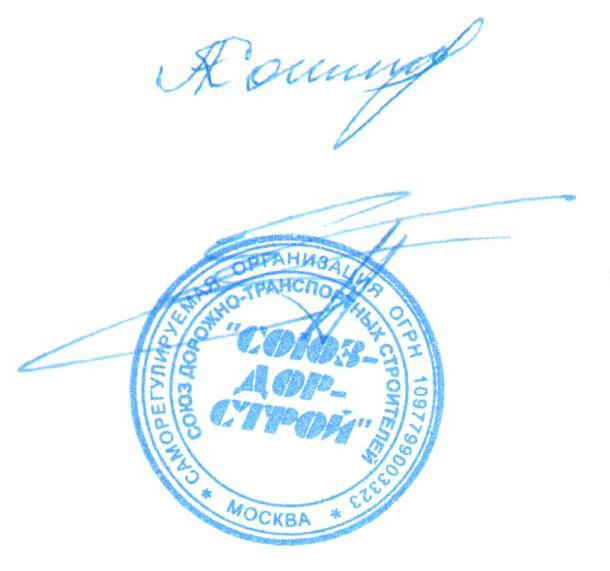 Председатель Совета                                                                   Кошкин А.А.Секретарь Совета                                                                        Суханов П.Л.п/пНаименование организацииКФ возмещения вредаКФ дог.обязательств1ООО «ПРОЭМР строй»до 60 млн руб. (1 уровень ответственности члена СРО)нет